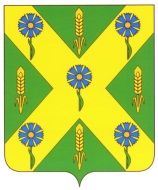 РОССИЙСКАЯ  ФЕДЕРАЦИЯОРЛОВСКАЯ ОБЛАСТЬАДМИНИСТРАЦИЯ НОВОСИЛЬСКОГО РАЙОНАПОСТАНОВЛЕНИЕ30.12.2019 г.					                          №_386__        г.Новосиль О подготовке и проведении праздничных мероприятий,посвященных 75-й годовщине Победы в Великой Отечественной войне 1941-1945 годовВ целях координации деятельности органов местного самоуправления, предприятий, организаций, учреждений всех форм собственности, общественных организаций по подготовке и проведению праздничных мероприятий, посвященных 75-й годовщине Победы в Великой Отечественной войне 1941 – 1945 годов администрация Новосильского района п о с т а н в л я е т:Утвердить состав организационного комитета по подготовке и проведению праздничных мероприятий, посвященных 75-й годовщине Победы в Великой Отечественной войне 1941 – 1945 годов (далее Оргкомитет). Приложение 1.Оргкомитету разработать план подготовки и проведения основных праздничных мероприятий, посвященных 75-й годовщине Победы в Великой Отечественной войне 1941 – 1945 годов (далее праздничных мероприятий).Возложить на Оргкомитет координацию деятельности органов местного самоуправления, предприятий, организаций, учреждений всех форм собственности, общественных организаций по подготовке и проведению праздничного шествия Бессмертного полка и праздничных мероприятий. Рекомендовать руководителям отделов территориальных федеральных органов исполнительной власти, учреждений Орловской области, расположенных на территории района оказывать содействие органам местного самоуправления в приведении в порядок воинских захоронений, мемориального комплекса, памятных мест и знаков, в подготовке и проведении праздничного шествия Бессмертного полка и праздничных мероприятий.Контроль за исполнением данного постановления оставляю за собой.  Глава района                                                                       А. И. Шалимов   Приложениек постановлению администрации     Новосильского района    от                                   №СОСТАВорганизационного комитета по подготовке и проведению праздничных мероприятий, посвященных 75-й годовщине Победы в Великой Отечественной войне 1941 – 1945 года.Проект постановления подготовлен заместителем главы администрации по социальным вопросам	                                    _____________       Змейковой Е.Л.СОГЛАСОВАНО: Первый заместитель главы администрации Новосильского района             ______________         Ю.В.ТрусовНачальник управления  организационно-контрольной работы и делопроизводства			            _____________	С.Н. ДьячковНачальник  отдела  общего образования, молодежной политики и спорта                            _____________        И.Д.СыцевичНачальник отдела культуры и архивного дела                                                    _____________        Дорофеева С.П.1.2.3.4.5.6.7.8.9.10.11.12.13.14.15.16.17.18.19.20.21.22.23.      Шалимов Александр ИвановичТрусов Юрий ВалерьевичЗмейкова Елена ЛеонидовнаДьячков Сергей НиколаевичДорофеева Светлана ПетровнаСыцевич Ирина ДмитриевнаПаршин Андрей АнатольевичГаранин Валерий СергеевичЗахаров Виктор ВасильевичГавшина Галина ВикторовнаТкачева Елена ВикторовнаКолганова Татьяна ВладимировнаГромаков Андрей МихайловичЛихонина Тамара СеменовнаМалахова Валентина НиколаевнаАрхипов Сергей НиколаевичАнуфриев Анатолий ИвановичКопачев Виктор СергеевичДемин Евгений НиколаевичМурлыкина Елена ИвановнаСигачев Дмитрий ПавловичСеменов Юрий ВладимировичДемиденко Михаил ИвановичГлава Новосильского района, председатель организационного комитета;Первый заместитель главы администрации Новосильского района, заместитель председателя оргкомитета;Заместитель главы администрации Новосильского района, заместитель председателя оргкомитета;Начальник управления организационно-контрольной работы и делопроизводства, секретарь оргкомитета;Начальник отдела культуры  и архивного дела администрации Новосильского районаНачальник отдела  общего образования, молодежной политики и спорта администрации Новосильского района;Главный специалист отдела общего образования молодежной политики и спорта администрации Новосильского района;Начальник МО МВД РФ «Новосильское» (по согласованию)Председатель ПО «Новосиль»; (по согласованию);Руководитель филиала №16 по Новосильскому району КУ ОО «Областной центр социальной защиты населения» (по согласованию);Руководитель БУ ОО «КЦСОН Новосильского района» (по согласованию)Главный врач БУЗ ОО «Новосильская ЦРБ» (по согласованию);Военный комиссар г.Новосиль, Новосильского, Корсаковского и Залегощенского районов (по согласованию)Председатель районного Совета ветеранов войны, труда и правоохранительных органов;Глава г.Новосиль (по согласованию);Глава Вяжевского сельского поселения (по согласованию);Глава Глубковского сельского поселения (по согласованию);Глава Голунского сельского поселения (по согласованию);Глава Зареченского сельского поселения (по согласованию);Глава Петушенского сельского поселения (по согласованию);Глава Прудовского сельского поселения (по согласованию);Глава Хворостянского сельского поселения (по согласованию).Главный редактор газеты «Новосильские вести»